SMLOUVA O DÍLOpro účely veřejné zakázky malého rozsahuuzavřená podle § 2586 a násl. zákona č. 89/2012 Sb., občanský zákoník, ve znění pozdějších předpisů(dále jen „Občanský zákoník“)(dále jen „Smlouva“)číslo Smlouvy Objednatele: [3/24/2800/010]číslo Smlouvy Zhotovitele: [02/19/2024-W]Smluvní stranyTechnická správa komunikací hl. m. Prahy, a.s.sídlo: Veletržní 1623/24, 170 00 Praha 7 - Holešovice	IČO: 03447286DIČ: CZ03447286zapsaná v obchodním rejstříku vedeném Městským soudem v Praze, oddíl B, vložka 20059bankovní spojení: PPF banka a.s.číslo účtu: 2023100003/6000Při podpisu tohoto typu Smlouvy s hodnotou plnění do 2 mil. Kč je oprávněn zastupovat Objednatele na základě pověření uděleného představenstvem, xxxxxxxxxxxxxx, ředitel úseku odborných správ.(dále jen „Objednatel“)HERČÍK a KŘÍŽ, spol. s r.o.sídlo: K Hájům 2639/7, Stodůlky, 155 00 Praha 5IČO: 49356607DIČ: CZ49356607zapsaná v obchodním rejstříku vedeném Městským soudem v Praze, oddíl C, vložka 19856bankovní spojení: UniCredit Bank Czech Republic and Slovakia, a.s.číslo účtu: 1387411879/2700kterou zastupují: Jan Wilczek, prokurista(dále jen „Zhotovitel“)(Objednatel a Zhotovitel společně „Strany“, a každý z nich samostatně „Strana“) účel a Předmět Smlouvy Účelem Smlouvy je zajištění činnosti v oblasti kanalizací, a to odborníkem v oboru s potřebnými širokými zkušenostmi a know-how v této oblasti. V této souvislosti Objednatel jako zadavatel zahájil postup vedoucí k zadání veřejné zakázky malého rozsahu v souladu s ustanovením § 6 zákona č. 134/2016 Sb., o zadávání veřejných zakázek, ve znění pozdějších předpisů (dále jen „ZZVZ“), s názvem „Kamerové inspekce přípojek vpustí na Praze 1 - 22“ (dále jen „Veřejná zakázka“). Předmětem Smlouvy je závazek Zhotovitele na vlastní náklady a na své nebezpečí provést práce pro akci dle odst. 2.1., a to tak, aby výsledek těchto prací byl funkční, provozuschopný a plně způsobilý k užívání dle zde smluveného nebo obvyklého účelu (dále jen „Dílo“), a závazek Objednatele za podmínek uvedených v této Smlouvě Dílo převzít a zaplatit za jeho provedení dohodnutou cenu.Dílo je podrobně vymezeno v Příloze č. 3 a v Příloze č. 5 této Smlouvy.Zhotovitel prohlašuje, že v plném rozsahu se seznámil s povahou a předmětem Díla a jsou mu známy veškeré technické, kvalitativní a jiné podmínky nezbytné k realizaci Díla a disponuje takovými kapacitami a odbornými znalostmi, které jsou k provedení Díla dle této Smlouvy nezbytné;překontroloval veškeré poskytnuté podklady, zejména provedl kontrolu Přílohy č. 3, porovnal a ověřil jejich správnost a proveditelnost Díla;kontrolou dokumentace Zhotovitel nezjistil jakékoliv nesrovnalosti, které by mu bránily provést Dílo úplné, odpovídající kvality, schopné funkce a předání Objednateli;vyhodnotil a ocenil veškeré práce trvalého či dočasného charakteru včetně materiálu, které jsou obsaženy v převzaté dokumentaci;uskutečnil veškeré úkony nutné pro zjištění překážek pro provedení Díla, jimiž jsou myšleny zejména kontrolní průzkumy daného Místa plnění, a ověřil tak, že Místo plnění umožňuje provedení Díla dohodnutým způsobem.Strany sjednávají výhradu změny Díla v souladu s ustanovením § 100 odst. 1 ZZVZ tak, že změnou Díla se rozumí jakákoli odchylka od specifikace Díla, zejména, avšak nejen:změny v kvalitě nebo jiných vlastnostech Díla nebo jeho části; vypuštění některé části Díla; doplnění nové části Díla; nebo změny v pořadí, časovém rozvržení nebo odkladu realizace Díla; (dále jen „Změna Díla“).Zhotovitel je oprávněn prostřednictvím e-mailu zaslaného kontaktní osobě Objednatele navrhnout Objednateli provedení Změny Díla, pokud v průběhu provádění Díla zjistí nutnost nebo vhodnost provedení takové změny. Zhotovitel neprovede Změnu Díla, pokud a dokud Objednatel jeho návrh neschválí.Pokyn k provedení Změny Díla je oprávněn Zhotoviteli jednostranně udělit pouze Objednatel. Pokyn k provedení Změny Díla je Objednatel oprávněn učinit na e-mailovou adresu kontaktní osoby Zhotovitele.Zhotovitel je povinen provést Změnu Díla na základě Objednatelem zaslaného pokynu k provedení Změny Díla dle předcházejícího článku, jinak není oprávněn se odchýlit od vymezení Díla.Pokyny k provedení Změny Díla budou nedílnou součástí příslušného Soupisu prací (jak je tento pojem vymezen níže) vydaného pro kalendářní měsíc, ve kterém ke Změně Díla došlo, a Předávacího protokolu, jak je tento pojem vymezen níže.pojmy Pojmy Strany si pro účely této Smlouvy sjednávají, že výrazy nadepsané v této Smlouvě s velkým počátečním písmenem mají význam jim přiřazený v této Smlouvě. Pro výklad Smlouvy platí následující pravidla:Odkazy na „články“, „odstavce“ a „Přílohy“ se vykládají jako odkazy na příslušné články, odstavce a přílohy Smlouvy.Pojmy definované ve Smlouvě v množném čísle mají shodný význam i v jednotném čísle a naopak. Odkazy na „pracovní dny“ znamenají odkazy na kterýkoli den, kromě soboty a neděle a dnů, na něž připadá státní svátek podle platných právních předpisů České republiky Ustanovení § 556 odst. 2 Občanského zákoníku upravující kritéria výkladu Smlouvy se nepoužije. Žádný z článků ani žádný z výrazů použitých v příslušném článku nebude připisován kterékoli ze Stran jako Straně, která jej při vyjednávání použila jako první; ustanovení § 557 Občanského zákoníku se tak nepoužije. Nadpisy jsou ve Smlouvě použity pouze pro přehlednost a orientaci a pro výklad ustanovení Smlouvy nemají žádný význam Odkazy na „osobu“ nebo „stranu“ se vykládají tak, že se vztahují na jakoukoli fyzickou osobu, právnickou osobu, svěřenský fond, společnost, tichou společnost, vládu, stát, organizační složku státu, orgán veřejné moci, společný podnik, závod nebo spolek (se samostatnou právní subjektivitou či nikoli). Pojem „listinný“ nebo „listinné“ znamená dokument tištěný na papíře, sešitý způsobem snižujícím možnost rozešití a opatřený vlastnoručními podpisy osob jednajících za jednotlivé Strany. Pro vyloučení jakýchkoliv pochybností o vztahu Smlouvy, a podmínek zadání Veřejné zakázky (dále jen „Podmínky zadání“) jsou stanovena tato výkladová pravidla:v případě rozporu mezi ustanoveními Smlouvy a Podmínek zadání budou mít přednost ustanovení Smlouvy;v případě jakékoliv nejistoty ohledně výkladu ustanovení Smlouvy budou ustanovení Smlouvy vykládána tak, aby v co nejširší míře zohledňovala účel Veřejné zakázky vyjádřený Podmínkami zadání;v případě chybějících ustanovení Smlouvy budou použita dostatečně konkrétní ustanovení Podmínek zadání.PODMÍNKY PROVEDENÍ DÍLAZhotovitel je při provádění Díla povinenpostupovat s odbornou péčí a je povinen provést Dílo v nejvyšší možné kvalitě v souladu se (s)Smlouvou;obecně závaznými právními předpisy, a to zejména zákonem č. 13/1997 Sb., o pozemních komunikacích, ve znění pozdějších předpisů, a vyhláškou Ministerstva dopravy a spojů č. 104/1997 Sb., kterou se provádí zákon o pozemních komunikacích, ve znění pozdějších předpisů;obecnými technickými požadavky na Dílo, technickými normami (ČSN, EN) a to i doporučujícími, které byly přijaty postupem podle ustanovení § 4 zákona č. 22/1997 Sb., o technických požadavcích na výrobky, ve znění pozdějších předpisů;pravomocným stavebním povolením (je-li vydáno), jakož i dalšími závaznými rozhodnutími veřejnoprávních orgánů; a pokyny Objednatele; v případech, kdy je to aplikovatelné, zajistit dopravně inženýrské rozhodnutí (DIR), dodržovat jeho podmínky a podmínky dopravní obslužnosti a případně uhradit jakékoliv sankce za jeho porušení. V případě, že oprava nebude dokončena v termínu dle DIRu, Zhotovitel je povinen si sám a na vlastní náklady zajistit projednání a prodloužení (vydání) DIRu k řádnému dokončení Díla; bez zbytečného odkladu oznámit Objednateli jakékoliv překážky bránící řádnému provádění Díla a navrhnout další postup; bez zbytečného odkladu upozornit Objednatele na případnou nevhodnost realizace vyžadovaných prací, v případě, že tak neučiní, nese jako odborník veškeré náklady spojené s následným odstraněním vady Díla. V případě, že Zhotovitel navrhuje změnu zadání Díla z jakéhokoli důvodu, je povinen udělat to písemnou formou, přičemž bude vždy uvedeno zdůvodnění navrhované změny podepsané oprávněným zástupcem Zhotovitele. Součástí navrhované změny vždy bude i vyčíslení předpokládaného cenového rozdílu (dalších, např. časových nároků na realizaci) oproti smluvnímu řešení. Povinnou součástí každého návrhu změny je i výslovné sdělení Zhotovitele, v čem nevhodnost vyžadovaného řešení spočívá, zejména jaké konkrétní ustanovení příslušné technické normy či jiného technického či právního předpisu je řešením porušeno; dodržet následující podmínky v případě, že Zhotovitel využívá k provedení části Díla poddodavatele: Zhotovitel je povinen vytvořit a udržovat takové podmínky a předpoklady, aby Objednatel mohl v souladu se Smlouvou uskutečňovat kontrolu činnosti poddodavatelů, kteří provádí část Díla; Zhotovitel odpovídá za jakékoli jednání či opomenutí kteréhokoli poddodavatele tak, jako by práce vykonával sám. Zhotovitel je rovněž plně odpovědný za řádné a včasně plnění Smlouvy. Zhotovitel se zavazuje prokazatelně vynaložit veškerou snahu, kterou lze od něho rozumně očekávat, k zajištění právní ochrany a odškodnění Objednatele před jakýmikoliv nároky ze strany poddodavatele anebo škodami způsobenými poddodavatelem; Zhotovitel je povinen zabezpečit ve smluvních vztazích se svými poddodavateli splnění všech povinností vyplývajících Zhotoviteli ze Smlouvy, a to přiměřeně k povaze a rozsahu jejich poddodávky; Zhotovitel je povinen plnit své platební povinnosti vůči poddodavatelům řádně a včas dle platebních podmínek sjednaných s příslušným poddodavatelem a na požádání předloží Objednateli důkaz o řádném provedení sjednaných úhrad; Zhotovitel se zavazuje nesjednat s poddodavateli (i) povinnost poddodavatele zdržet se jakékoli komunikace s Objednatelem, (ii) povinnost mlčenlivosti ve vztahu k Objednateli, anebo (iii) zákaz postoupení pohledávek poddodavatelů za Zhotovitelem Objednateli; Zhotovitel je povinen provést kontrolu poddodavatele v rozsahu, ve kterém lze od něj rozumně očekávat, za účelem ověření jeho důvěryhodnosti, zejména za účelem vyloučení možného neoprávněného nakládání s osobními nebo citlivými údaji či porušení obchodního tajemství. Na výzvu Objednatele poskytne Zhotovitel výsledky takové kontroly společně se shrnutím opatření, která byla přijata za účelem odstranění zjištěných rizik, a spolu s doklady či informacemi k ověření této skutečnosti. bezodkladně doručit Objednateli kopii jakékoliv žádosti, výzvy, rozhodnutí, usnesení, vyjádření, osvědčení, sdělení, či jiného aktu, jejichž předmětem je domnělé nebo skutečné porušení právních povinností Zhotovitele, anebo jiná skutečnost, o které lze rozumně předpokládat, že bude mít podstatný negativní dopad na plnění povinností Zhotovitele dle Smlouvy. po celou dobu realizace Díla splňovat kvalifikační předpoklady a jiné podmínky požadované v zadávacím řízení, které předcházelo uzavření Smlouvy. Na výzvu Objednatele je Zhotovitel povinen bezodkladně doložit doklady prokazující tuto skutečnost. Objednatel je oprávněn kdykoliv v průběhu realizace kontrolovat Dílo, přičemž Zhotovitel je povinen k veškeré součinnosti. Na vady zjištěné v průběhu prací je Objednatel povinen Zhotovitele neprodleně písemně upozornit a stanovit Zhotoviteli lhůtu pro odstranění takových vad. Zhotovitel je povinen činit neprodleně veškerá potřebná opatření k odstranění vytknutých vad. Pokud činností Zhotovitele dojde ke způsobení škody Objednateli nebo třetím osobám v důsledku opomenutí, nedbalosti nebo neplnění podmínek vyplývajících ze zákona, technických či jiných norem, případně ze Smlouvy, je Zhotovitel povinen nejpozději do čtrnácti (14) dnů od oznámení rozsahu a charakteru škod tuto škodu odstranit a není-li to možné, škodu finančně nahradit, a to vše na svůj náklad. Zhotovitel je v plném rozsahu odpovědný za vlastní řízení postupu prací, za bezpečnost a ochranu zdraví vlastních pracovníků, pracovníků poddodavatelů a ostatních osob podílejících se provádění Díla v celém jeho průběhu a za sledování a dodržování předpisů o bezpečnosti práce a ochraně zdraví při práci. V případě, že bude Objednatelem zjištěno porušení bezpečnosti, upozorní Objednatel Zhotovitele písemně na takovou skutečnost. Zhotovitel je dále povinen: řídit se při provádění Díla pokyny Objednatele; chránit a šetřit zájmy, reputaci a dobrou pověst Objednatele; informovat bezodkladně Objednatele o tom, že se při provádění Díla dostal nebo by se mohl dostat do jakéhokoli střetu zájmů ve vztahu k Objednateli, ať už z jakéhokoli důvodu, zejména z důvodu jakékoli spolupráce s konkurenty; zdržet se porušení jakýchkoli práv třetích osob a zajistit, že jím prováděné Dílo neporuší práva třetích osob, zejména jejich osobnostní práva a práva duševního vlastnictví; Zhotovitel není oprávněn přerušit provádění Díla podle Smlouvy, ledaže Smlouva stanoví jinak, přičemž na každé přerušení provádění Díla musí být Objednatel Zhotovitelem upozorněn bez zbytečného odkladu poté, kdy Zhotovitel měl a mohl zjistit, že k přerušení dojde, a takové přerušení provádění Díla bude písemně odsouhlaseno oběma Stranami.Zvláštní podmínky provedení díla neužije seMísto a Doba provádění Díla Místem plnění Díla je území Prahy 1–22 (dále jen „Místo plnění“). Termín zahájení provádění Díla: Zhotovitel je oprávněn zahájit provádění Díla nejdříve od okamžiku uveřejnění této Smlouvy v registru smluv.Termín dokončení Díla a jeho předání Objednateli: 30. 12. 2024. NEUŽIJE SE: Zhotovitel se zavazuje provádět Dílo v souladu s harmonogramem prací, který tvoří Přílohu č. 4 této Smlouvy (dále jen „Harmonogram“).Doba provádění Díla dle Harmonogramu se přiměřeně prodlužuje v následujících případech:při zastavení prací státními a kontrolními orgány, z důvodu vyšší moci či z pokynu Objednatele, a to za předpokladu, že k zastavení nedošlo z důvodu na straně Zhotovitele;pokud to dopravní nebo jiné podmínky, stanovené úřadem veřejné správy, budou vyžadovat (požadavek příslušného silničního správního úřadu, Policie ČR atd.). Zhotovitel bere toto ujednání na vědomí, neboť je srozuměn s tím, že s ohledem na charakter díla je nezbytné respektovat dopravní a jiné podmínky.Zhotovitel je oprávněn dokončit dílčí části Díla nebo Dílo jako celek i před termínem uvedeným v tomto článku Smlouvy a termíny uvedenými v Harmonogramu, jsou-li termíny pro dokončení dílčích částí Díla stanoveny v Harmonogramu, bude-li Objednatele nejméně pět (5) pracovních dní předem o takové skutečnosti písemně informovat.Dílo je řádně zhotoveno podle této Smlouvy v okamžiku, kdy bude Dílo předáno Zhotovitelem Objednateli na základě akceptačního řízení a podpisu akceptačního protokolu.Vyjma dokladů uvedených ve Smlouvě je Zhotovitel povinen předat Objednateli další dokumenty uvedené v Příloze č. 3 této Smlouvy, a to ve sjednaných lhůtách. cena díla a platební podmínkyCena DílaCena Díla je určena na základě položkového rozpočtu, který je jako Příloha č. 5 nedílnou součástí této Smlouvy (dále jen „Položkový rozpočet“), přičemž:Cena bez DPH činí:	495 000,- Kč (dále jen „Cena Díla“);Cena Díla je dohodnuta jako nejvýše přípustná po celou dobu trvání této Smlouvy, s výjimkou podle čl. 6.2 Smlouvy (Určení ceny Změny Díla).Jednotkové ceny uvedené v Položkovém rozpočtu jsou cenami konečnými a maximálně přípustnými. Tyto jednotkové ceny zahrnují veškeré náklady, zejména náklady na materiál, vodné, stočné, elektrickou energii, teplo, dopravu apod; případné náklady na projednání dopravních opatření, zajištění dopravně inženýrského rozhodnutí (DIR) a jejich realizaci, náklady na odvoz a likvidaci odpadů, náklady na skládky přebytečného materiálu, vybouraných konstrukcí a hmot, náklady na zajištění bezpečnosti silničního provozu a zajištění bezpečnosti chodců během provádění prací, zajištění úklidu pracovního prostoru i jeho bezprostředního okolí; případné náklady na zhotovování, výrobu, obstarání, přepravu věcí, zařízení, materiálů, dodávek, náklady na případné dopravní značení, náklady na zřízení identifikační tabule na staveništi, za přejímací zkoušky a měření parametrů provozní způsobilosti a jakékoliv další náklady či výdaje potřebné pro realizaci Díla.Jednotkové ceny nemohou být po dobu trvání Smlouvy zvýšeny, s výjimkou případů uvedených níže v tomto článku. Jednotkové ceny se zvyšují v případě, že dojde ke změně daňových právních předpisů, které budou mít prokazatelný vliv na výši jednotkových cen. Objednatel si vyhrazuje změny celkové Ceny Díla v důsledku měření skutečně provedeného množství plnění položek uvedených v Položkovém rozpočtu, kdy budou uhrazeny pouze skutečně provedené změřené práce, které budou oceněny podle jednotkových cen; měření se týká všech položek (tzv. výhrada měření). Potřeba provedení většího, či naopak menšího rozsahu prací oproti množství uvedenému v Položkovém rozpočtu může vzniknout z důvodu upřesnění rozsahu prací provedených v rámci zpracování realizační dokumentace, nebo upřesnění objemu skutečně provedených prací v průběhu realizace. Touto vyhrazenou změnou, tj. měřením však nesmí být (i) využití položkové ceny pro ocenění nových prací neobsažených v původním předmětu veřejné zakázky, (ii) oprava zjevně vadně uvedeného množství položky (např. chyba o řád), či (iii) neprovedení položky či její podstatné části.Určení ceny Změny DílaNení-li cena Změny Díla uvedena v pokynu k provedení Změny Díla podepsaném Stranami, určí se cena Změny Díla tak, že po provedení Změny Díla Zhotovitel vypracuje zjišťovací protokol a tento předloží Objednateli ke schválení; provedené, resp. neprovedené práce, dodávky a služby uvedené v Objednatelem písemně schváleném zjišťovacím protokolu budou oceněny v souladu s oceněním obsaženým v Položkovém rozpočtu, jež je součástí Smlouvy; provedené práce, dodávky a služby uvedené v Objednatelem písemně schváleném zjišťovacím protokolu, které nelze ocenit dle Položkového rozpočtu budou oceněny jednotkovou cenou za položku/y věcně nejbližší. Pokyny k provedení Změny Díla budou nedílnou součástí Předávacího protokolu. Platební podmínkyCena Díla bude hrazena na základě daňového dokladu, který je Zhotovitel oprávněn vystavit za podmínek uvedených ve Smlouvě (dále jen „Faktura“). Objednatel se zavazuje uhradit Cenu Díla Zhotoviteli na základě Faktury Zhotovitele, kterou je Zhotovitel oprávněn vystavit a doručit Objednateli nejdříve v den podpisu Předávacího protokolu a nejpozději do 10 dnů po podpisu Předávacího protokolu oběma Stranami. Pro účely této Smlouvy sjednávají strany výhradně elektronickou fakturaci s možností využití výhradně e-mailových adres k tomuto účelu uvedených v Příloze č. 1 této Smlouvy.  Nedílnou součástí Faktury bude Předávací protokol podepsaný zástupci obou Stran a soupis provedených prací Zhotovitele odsouhlasený Objednatelem („Soupis provedených prací“). Soupis provedených prací je Zhotovitel povinen zaslat na e-mailovou adresu kontaktní osoby Objednatele nejpozději do 3. dne následujícího po podpisu Předávacího protokolu. Objednatel je oprávněn vznést námitky proti Soupisu prací do 3 dnů ode dne jeho doručení Objednateli. Námitky je Objednatel povinen odůvodnit. Zhotovitel je následně povinen upravit Soupis prací podle námitek Objednatele. Každá Faktura musí dále obsahovat číslo této Smlouvy. Zhotovitel se zavazuje zaslat Objednateli Soupis provedených prací v elektronické podobě v otevřeném formátu (např. ve formátu *.xls programu MS Excel či jiném otevřeném tabulkovém formátu). Členění Soupisu provedených prací přiloženého k Faktuře musí odpovídat Položkovému rozpočtu, pokud se Strany nedohodnou jinak. Doručení Faktury bez Objednatelem předem odsouhlaseného Soupisu provedených prací je vůči Objednateli neúčinné. Faktura musí dále obsahovat číslo této Smlouvy. Dnem uskutečnění zdanitelného plnění je den podpisu Předávacího protokolu zástupci obou Smluvních stran.ZÁMĚRNĚ VYNECHÁNOSoupis provedených prací musí obsahovat zejména tyto údaje: souhrnnou položku (dle druhu prací); cenu za jednotku; provedené množství; celkovou cenu. ZÁMĚRNĚ VYNECHÁNOFaktura musí obsahovat veškeré náležitosti daňového dokladu ve smyslu zákona č. 235/2004 Sb., o dani z přidaného hodnoty, ve znění pozdějších předpisů (dále jen „Zákon o DPH“), zatřídění Díla podle klasifikace CZ-CPA a údaje podle § 435 Občanského zákoníku. ve vztahu k poskytnutému plnění věcně správné a dostatečně podrobné údaje. Všechny Smlouvou stanovené přílohy. Konečná Faktura, vystavená po akceptaci celého Díla, musí obsahovat i údaj o veškerých případných dílčích Fakturách vystavených v průběhu provádění Díla a musí obsahovat závěrečné vyúčtování ve vztahu k ceně díla uvedené ve Smlouvě. Smluvní strany souhlasí s použitím faktur vystavených na základě Smlouvy výhradně v elektronické podobě (faktura má elektronickou podobu tehdy, pokud je vystavena a obdržena elektronicky) - dále jen „Elektronická faktura“. Smluvní strany sjednávají, že věrohodnost původu faktury v elektronické podobě a neporušenost jejího obsahu bude zajištěna v souladu s platnou právní úpravou. Zhotovitel je povinen doručit Objednateli fakturu elektronicky, a to výlučně e-mailem na e-mailovou adresu: xxxxxxxxxx. Zaslání Elektronické faktury Zhotovitelem na jinou e-mailovou adresu než uvedenou v předchozí větě je neúčinné. K odeslání Elektronické faktury je Zhotovitel povinen využít pouze e-mailovou adresu Zhotovitele uvedenou pro tento účel ve Smlouvě, jinak je zaslání Elektronické faktury neúčinné s výjimkou, budou-li průvodní e-mail k Elektronické faktuře či Elektronická faktura opatřeny zaručeným elektronickým podpisem, případně zaručenou elektronickou pečetí Zhotovitele. Elektronická faktura musí být Objednateli zaslána vždy ve formátu PDF a zároveň i ISDOC (ISDOCX), je-li to možné. Přílohy Elektronické faktury, které nejsou součástí daňového dokladu, budou zasílány Objednateli pouze ve formátech RTF, PDF, JPG, DOC, DOCx, XLS, XLSx. Elektronická faktura musí být opatřena zaručeným elektronickým podpisem, případně zaručenou elektronickou pečetí, obojí založené na kvalifikovaném certifikátu ve smyslu zákona č. 297/2016 Sb. o službách vytvářejících důvěru pro elektronické transakce, ve znění pozdějších předpisů, kvalifikovaný certifikát musí být vydán jedním z Ministerstvem vnitra akreditovaných poskytovatelů certifikačních služeb. Není-li Elektronická faktura opatřena zaručeným elektronickým podpisem, případně zaručenou elektronickou pečetí ve smyslu předchozí věty nebo není-li takto opatřen alespoň průvodní e-mail k Elektronické faktuře, musí být Elektronická faktura odeslána e-mailem výhradně z e-mailové adresy Zhotovitele uvedené pro tento účel ve Smlouvě, jehož přílohou je Elektronická faktura. Elektronická faktura bude vyhotovena v četnosti 1 e-mail - 1 Elektronická faktura v samostatném souboru a její přílohy v samostatném souboru (souborech). V případě, kdy bude zaslána Objednateli Elektronická faktura, zavazuje se Zhotovitel nezasílat stejnou fakturu duplicitně v listinné podobě. Objednatel je oprávněn bez zbytečného odkladu vrátit fakturu Zhotoviteli, neobsahuje-li všechny údaje podle písm. h) tohoto odstavce, věcně správné údaje, podklady nebo ve Smlouvě uvedené dokumenty. Zhotovitel je v tomto případě povinen bezodkladně, nejpozději však do 17. dne měsíce následujícího po měsíci, v němž nastal den uskutečnění zdanitelného plnění doručit novou fakturu, která bude splňovat veškeré náležitosti, obsahovat věcně správné údaje a dohodnuté podklady a dokumenty. Doručením nové, správně vystavené faktury, začíná běžet lhůta splatnosti. Objednatel je oprávněn uhradit na bankovní účet Zhotovitele fakturovanou částku za poskytnuté zdanitelné plnění sníženou o DPH, pokud ve smyslu § 109 odst. 2) Zákona o DPH (x) správce daně rozhodne, že Zhotovitel je nespolehlivým plátcem dle Zákona o DPH, nebo (y) Zhotovitel požaduje úhradu za zdanitelné plnění poskytnuté dle Smlouvy na bankovní účet, který není správcem daně zveřejněn způsobem umožňujícím dálkový přístup, anebo na bankovní účet vedený poskytovatelem platebních služeb mimo území České republiky. Účtovanou DPH je Objednatel oprávněn uhradit přímo na účet příslušného správce daně, a to postupem dle § 109a) Zákona o DPH. V takovém případě Zhotovitel tak není oprávněn požadovat doplatek DPH ani uplatňovat vůči Objednateli jakékoliv sankce. Výše uvedený postup úhrady fakturované částky snížené o DPH a zároveň úhrady DPH přímo na účet příslušného správce daně je Objednatel oprávněn použít rovněž v případě, má-li důvodně za to, že jsou naplněny podmínky ustanovení § 109 odst. 1) Zákona o DPH. Každá se Stran hradí sama své bankovní poplatky související se splněním závazků vyplývajících ze Smlouvy. Splatnost Faktury je stanovena na třicet (30) dní ode dne doručení příslušné Faktury Objednateli. Připadne-li termín splatnosti na den, který není pracovním dnem, posouvá se termín splatnosti na nejbližší následující pracovní den. Ke splnění dluhu Objednatele dojde odepsáním částky z účtu Objednatele. Je-li Zhotovitel neplátce DPH, ustanovení aplikovatelná se ze své podstaty pouze na plátce DPH, se neuplatní.Sjednává se zádržné ve výši 10 % (slovy: deset procent) z Ceny Díla. Zádržné může být Objednatelem uplatněno při závěrečné fakturaci. Objednatel je oprávněn použít toto zádržné na úhradu nákladů vzniklých Objednateli v případech, kdy Zhotovitel včas nezajistí odstranění Objednatelem oprávněně reklamovaných vad Díla ve sjednané lhůtě. Objednatel vyplatí Zhotoviteli zádržné výhradně na základě písemné výzvy Zhotovitele po splnění všech následujících podmínek: Dílo bude řádně akceptováno ve smyslu odst. 8.5 Smlouvy;Zhotovitel předloží Objednateli veškeré doklady předpokládané Smlouvou.Specifické ZÁVAZKY PoddodavateléZhotovitel je oprávněn plnit Smlouvu nebo její část, s výjimkou činností specifikovaných v následujícím odstavci, prostřednictvím poddodavatele. Využije-li Zhotovitel k plnění Smlouvy nebo její části poddodavatele, odpovídá Objednateli, jako by plnil sám. Seznam poddodavatelů tvoří Přílohu č. 7.Zhotovitel se zavazuje, že níže uvedené činnosti bude realizovat vždy přímo (výhradně) on sám, to jest nevyužije k jejich realizaci poddodavatele: Pokud Zhotovitel prokázal v Zadávacím řízení splnění části kvalifikace prostřednictvím poddodavatele, je Zhotovitel povinen v odpovídajícím rozsahu tohoto poddodavatele využívat pro realizaci Veřejné zakázky, k níž se vztahuje kvalifikace, kterou prokazoval za Zhotovitele. Změna poddodavatele Zhotovitele uvedeného v Příloze č. 7 je možná pouze po předchozím písemném souhlasu Objednatele, jehož vzor je uveden v Příloze č. 8. Objednatel nebude tento souhlas bezdůvodně odpírat.  Nebudou-li k provedení díla využiti Poddodavatelé, ustanovení vztahující se ze své podstaty na Poddodavatele, se neaplikují.AKCEPTACE DÍLAZhotovitel předá Objednateli řádně dokončené Dílo nejpozději v termínu sjednaném ve Smlouvě. Dílo je řádně dokončeno v případě, kdy dojde (kumulativně) k: provedení Díla v souladu se Smlouvou včetně odstranění všech případných vad Díla, předání Objednateli všech dokumentů a listin požadovaných Smlouvou; a řádnému předání Místa plnění zpět Objednateli. ZÁMĚRNĚ VYNECHÁNO Zhotovitel je povinen předložit k akceptačnímu řízení doklady uvedené v Podrobné specifikaci Díla a další doklady uvedené ve Smlouvě nebo doklady potřebné pro splnění zákonných povinností Objednatele jakožto provozovatele Díla.Pokud Objednatel v den akceptační procedury shledá vady na předávaném Díle, které nebrání obvyklému používání Díla, sepíší Smluvní strany protokol o předání Díla (dále jen „Předávací protokol“). Předávací protokol bude obsahovat soupis vad a nedodělků se lhůtou pro jejich odstranění s tím, že nebude-li tato lhůta dohodnuta, má se za to, že činí sedm (7) pracovních dnů ode dne podpisu Předávacího protokolu. brání obvyklému používání Díla, zavazuje se Zhotovitel vytčené vady odstranit ve lhůtě dohodnuté s Objednatelem; nebude-li tato lhůta dohodnuta, má se za to, že činí sedm (7) pracovních dnů ode dne podpisu zápisu o kontrole Díla, aniž by tím byl dotčen termín dokončení Díla dle Smlouvy. Po odstranění vady se Strany sejdou na výzvu Zhotovitele k opětovnému předání Díla. Tento článek 8 se použije přiměřeně.Převzetím Díla Objednatelem není dotčeno právo Objednatele na přiznání práv z případných zjevných či jiných vad takovéhoto plnění, a to i pokud nebyly tyto vady bez zbytečného odkladu Poskytovateli vytknuty.Zhotovitel Díla nese nebezpečí škody nebo zničení Díla až do jeho předání Objednateli v souladu se Smlouvou.Pokud je Místo plnění odlišné od sídla či jiného pracoviště Objednatele, Zhotovitel plně odpovídá za vedení Místa plnění a za škody na něm vzniklé od převzetí Místa plnění až do doby převzetí Díla Objednatelem.Vlastnické právo k Dílu nabývá Objednatel. Pro tyto účely Strany sjednávají, že vlastnické právo k Dílu nabývá Objednatel průběžně a postupně tak, jak je Dílo zhotovováno. Materiály, technologická zařízení a další věci opatřené Zhotovitelem k provedení Díla přecházejí do vlastnictví Objednatele okamžikem, kdy se stanou součástí Díla, přičemž cena za veškeré tyto věci je již součástí Ceny Díla. Na žádost Objednatele vystaví Zhotovitel do pěti pracovních dnů písemné potvrzení o tom, které části Díla byly zhotoveny a jsou proto ve vlastnictví Objednatele. záměrně vynechánozáměrně vynechánoPojištění zhotoviteleZhotovitel prohlašuje, že má ke dni uzavření Smlouvy sjednáno pojištění odpovědnosti za škodu způsobenou třetím osobám či Objednateli a případná další pojištění vyžadovaná podle Smlouvy nebo právních předpisů a tato pojištění bude udržovat do data uvedeného ve Smlouvě a bude řádně platit pojistné, jakož i plnit všechny další povinnosti z pojištění vyplývající, tak aby pojistné plnění nebylo ohroženo. Minimální pojistná částka pojištění odpovědnosti za škodu způsobenou třetím osobám je 1.000.000 Kč (slovy: jeden milion korun českých) na jednu pojistnou událost.  Zhotovitel není oprávněn snížit výši pojistného krytí nebo podstatným způsobem změnit podmínky pojištění odpovědnosti v neprospěch Objednatele bez předchozího písemného souhlasu Objednatele.Doba pojištění skončí nejdříve 3 měsíce po skončení účinnosti této Smlouvy.Zhotovitel je povinen na předchozí žádost Objednatele kdykoliv po dobu trvání Smlouvy předložit Objednateli uzavřenou pojistnou smlouvu nebo potvrzení příslušné pojišťovny, příp. potvrzení pojišťovacího zprostředkovatele (insurance broker), prokazující existenci jejich pojištění odpovědnosti.Pojištění odpovědnosti za škodu způsobenou Zhotovitelem třetím osobám musí rovněž zahrnovat i pojištění všech případných poddodavatelů Zhotovitele, případně je Zhotovitel povinen zajistit, aby obdobné pojištění v přiměřeném rozsahu sjednali i všichni jeho poddodavatelé, kteří se pro něj budou podílet na poskytování plnění dle Smlouvy.odstoupení od smlouvyObjednatel má právo od Smlouvy odstoupit v zákonem stanovených případech a dále v následujících případech:zjistí-li po uzavření Smlouvy, že nebude schopen plnit své finanční závazky ze Smlouvy vyplývající, ačkoliv před uzavřením Smlouvy na základě jemu dostupných informací tuto skutečnost nepředvídal a ani předvídat nemohl (zejména nebudou-li Objednateli přiděleny rozpočtové prostředky). V takovém případě Objednatel uhradí Zhotoviteli tu část plnění, která již byla na základě Smlouvy Zhotovitelem provedena do okamžiku doručení odstoupení od Smlouvy Zhotoviteli; vůči Zhotoviteli bude probíhat insolvenční řízení, v němž bude vydáno rozhodnutí o úpadku, nebo insolvenční návrh bude zamítnut proto, že majetek Zhotovitele nepostačuje k úhradě nákladů insolvenčního řízení, nebo jestliže Zhotovitel vstoupí do likvidace; Zhotovitel nedodrží podmínky stanovené pro změnu poddodavatelů stanovené ve Smlouvě; Zhotovitel pozbude oprávnění vyžadovaného právními předpisy k činnostem, k jejichž provádění je Zhotovitel povinen dle této Smlouvy; Zhotovitel pozbude kteréhokoliv jiného kvalifikačního předpokladu, jehož splnění bylo předpokladem pro zadání Veřejné zakázky; Zhotovitel ve lhůtě do 10 dnů od doručení výzvy Objednatele neprokáže a nedoloží trvání platné a účinné pojistné smlouvy dle Smlouvy; Zhotovitel poruší tuto Smlouvu podstatným způsobem, přičemž za podstatné porušení se považuje opakované porušení jiné dohodnuté povinnosti, které příslušný Zhotovitel nenapraví ani v dodatečné lhůtě pro nápravu, která nebude kratší než 10 kalendářních dnů od výzvy ze strany Objednatele; Zhotovitel se dopustí závažného či opakovaného pochybení při plnění tohoto nebo jiného smluvního vztahu s Objednatelem, které vedlo ke vzniku škody, k předčasnému ukončení smluvního vztahu nebo jiným srovnatelným sankcím;Zhotovitel se stal fakticky nebo právně nezpůsobilým ke zhotovení Díla. Zhotovitel je oprávněn odstoupit od Smlouvy pouze v případě, že Objednatel bude v prodlení s úhradou Faktury nebo její části po dobu delší než šedesát (60) dnů a své prodlení nenapravil ani na základě předchozí písemné výzvy Zhotovitele k nápravě. Pro vyloučení pochybností se uvádí, že Zhotovitel není oprávněn od Smlouvy odstoupit nebo ji vypovědět či jinak jednostranným úkonem ukončit její účinnost jakýmkoliv jiným způsobem, než jaký je sjednán ve Smlouvě. Veškerá dispozitivní ustanovení Občanského zákoníku umožňující takové jednostranné ukončení Smlouvy se tímto vylučují.Odstoupení od Smlouvy musí být provedeno písemně a musí být doručeno druhé Straně.V případě odstoupení od Smlouvy Smlouva zaniká ke dni doručení odstoupení od Smlouvy druhé Straně (tj. s účinky ex nunc).Pokud není ve Smlouvě uvedeno jinak, v případě předčasného ukončení Smlouvy se Strany zavazují vypořádat svá vzájemná práva a povinnosti vyplývající ze Smlouvy do šedesáti (60) dnů od jejího zániku.Ukončením od Smlouvy nejsou dotčena práva Stran na úhradu smluvních sankcí a na náhradu újmy, jakož i nároky Objednatele na odstranění případných vad již provedeného Díla či ujednání týkající se záruky na jakost Díla, popř. Licence.Smluvní sankceObjednatel je oprávněn požadovat po Zhotoviteli smluvní pokutu v případě prodlení Zhotovitele se splněním termínu dokončení Díla stanoveném v odst. 5.3 Smlouvy a jeho předání Objednateli k provedení akceptačního řízení, a jsou-li sjednány v Harmonogramu, tak i v případě prodlení Zhotovitele se splněním termínu dokončení dílčí části Díla a jeho předání Objednateli stanoveném v Harmonogramu, a to ve výši 0,3 % z Ceny Díla za každý započatý den prodlení;Objednatel je oprávněn požadovat po Zhotoviteli smluvní pokutu v případě porušení povinnosti Zhotovitele provádět Dílo řádně v souladu s touto Smlouvou, jejími přílohami, relevantními obecně závaznými právními předpisy, technickými normami, rozhodnutími orgánů státní správy či samosprávy, a to ve výši 0,3 % z Ceny Díla za každý započatý den porušení ze strany Zhotovitele, a to až do doby uvedení Díla do řádného stavu či provedení nápravy porušení smluvní povinnosti. Nelze-li den zahájení porušení povinnosti Zhotovitele dle tohoto bodu jednoznačně určit, počítá se Smluvní pokuta ode dne, kdy Objednatel doručí Zhotoviteli příslušnou výzvu k nápravě porušení;Objednatel je oprávněn požadovat po Zhotoviteli smluvní pokutu v případě prodlení Zhotovitele s odstraněním (i) vad Díla zjištěných v rámci akceptačního řízení nebo (ii) vad díla zjištěných Objednatelem při kontrole Díla v průběhu jeho provádění, na které Objednatel Zhotovitele písemně upozornil, ve lhůtě stanovené pro odstranění vad Díla, a to ve výši 0,3 % z Ceny Díla za každou vadu a každý započatý den prodlení;Objednatel je oprávněn požadovat po Zhotoviteli smluvní pokutu v případě prodlení Zhotovitele s odstraněním záručních vad Díla ve lhůtě stanovené pro odstranění vad, a to ve výši 0,3 % z Ceny Díla za každou vadu a každý den prodlení;Objednatel je oprávněn požadovat po Zhotoviteli smluvní pokutu v případě porušení povinnosti Zhotovitele využívat pouze schválené poddodavatele, uvedené v článku 7 Smlouvy, a to ve výši 1 % ze sjednané celkové ceny Díla za každý jednotlivý případ porušení povinnosti;Objednatel je oprávněn požadovat po Zhotoviteli smluvní pokutu v případě, že se některé z prohlášení Zhotovitele dle odst. 14.3 (Prohlášení Zhotovitele) ukáže jako nepravdivé, a to ve výši 50.000 Kč za každé jednotlivé porušení.Objednatel je oprávněn požadovat po Zhotoviteli smluvní pokutu v případě porušení povinnosti Zhotovitele týkajícího pojištění, a to ve výši 50.000 Kč za každý započatý den prodlení.Objednatel je oprávněn požadovat po Zhotoviteli smluvní pokutu v případě porušení povinnosti Zhotovitele obsažené ve Smlouvě, která není zajištěna smluvní pokutou dle tohoto článku Smlouvy, a to ve výši 1.000 Kč za každý započatý den prodlení s řádným splněním takové povinnosti.Objednatel je oprávněn požadovat po Zhotoviteli smluvní pokutu v případě porušení povinnosti Zhotovitele zachovat důvěrnost informací dle odst. 14.4 (Důvěrné informace), a to ve výši 100.000 Kč za každé jednotlivé porušení.Zhotovitel je oprávněn požadovat po Objednateli úrok z prodlení v zákonné výši v případě prodlení Objednatele s úhradou Faktury nebo její části, a to pouze v případě, že Objednatel bude v prodlení s úhradou příslušné Faktury i po uplynutí dodatečné lhůty k její úhradě stanovené v druhé listinné výzvě Zhotovitele doručené Objednateli, jejíž délka činí sedm (7) pracovních dnů, přičemž k zaslání druhé listinné výzvy je Zhotovitel oprávněn nejdříve po uplynutí lhůty sedmi (7) pracovních dnů od doručení první listinné výzvy k úhradě dlužné částky Objednateli. Smluvní sankce za toto porušení však může činit maximálně 10 % z Ceny Díla.Platby smluvní pokuty nezbavují Zhotovitele povinnosti provést a dokončit Dílo, ani jiných povinností, závazků nebo odpovědnosti vyplývající ze Smlouvy. Objednatel je oprávněn domáhat se náhrady újmy za porušení jakékoliv povinnosti, na kterou se vztahuje jakákoliv smluvní pokuta dle této Smlouvy, a to v plné výši.Celková výše smluvních pokut uplatněných Objednatelem vůči Zhotoviteli je omezena limitem 100 % výše celkové Ceny Díla.Smluvní pokuty mohou být kombinovány (uplatnění jedné smluvní pokuty nevylučuje souběžné uplatnění jakékoliv jiné smluvní pokuty). Smluvní pokuta je splatná do třiceti (30) dnů po doručení výzvy oprávněné Strany druhé Straně k její úhradě. Výzva musí vždy obsahovat popis a časové určení události, která v souladu s uzavřenou Smlouvou zakládá právo účtovat smluvní pokutu.Ostatní ujednáníNebezpečí škod na zhotovovaném Díle nese Zhotovitel od započetí Díla, resp. převzetí Místa plnění až do doby protokolárního převzetí Díla Objednatelem.Objednatel je již od počátku vlastníkem Díla; jeho vlastnické právo vzniká vytvořením každé součásti Díla. Všechny materiály přecházejí do vlastnictví Objednatele vždy okamžikem, kdy jsou do Díla zabudovány. Prohlášení zhotoviteleZhotovitel prohlašuje, že uvedená prohlášení jsou platná ke dni uzavření Smlouvy, a Zhotovitel se zavazuje zajistit, že budou platná až do doby dokončení Díla:Zhotovitel je společností založenou, zapsanou a platně existující podle práva České republiky;Zhotovitel je oprávněn uzavřít a plnit Smlouvu a disponuje veškerými veřejnoprávními oprávněními či povoleními, která jsou pro provádění Díla právními předpisy vyžadována;Zhotovitel není stranou žádné smlouvy, která má nebo by mohla mít jakýkoli podstatný negativní vliv na jeho podnikání, povinnosti či majetek;V současné době neprobíhá ani nehrozí žádné soudní, správní či rozhodčí řízení vůči Zhotoviteli nebo jeho majetku, které by mohlo mít podstatný negativní vliv na jeho podnikání, povinnosti či majetek;Zhotovitel neprodleně oznámí Objednateli všechna soudní, správní či rozhodčí řízení probíhající nebo hrozící vůči Zhotoviteli nebo jeho majetku, která by mohla mít podstatný negativní vliv na jeho podnikání, povinnosti či majetek;Veškeré písemné informace poskytnuté Zhotovitelem nebo jeho jménem Objednateli, jeho zástupcům či poradcům v průběhu jednání o uzavření Smlouvy byly k datu jejich předložení (pokud nebyly nahrazeny či změněny jinou informací poskytnutou Zhotovitelem následně) pravdivé, úplné a přesné ve všech podstatných ohledech, a Zhotovitel si není vědom žádných podstatných skutečností či okolností, které by Objednateli neoznámil a které by, pokud by byly Objednateli známy, mohly mít podstatný vliv na rozhodnutí Objednatele uzavřít či neuzavřít se Zhotovitelem Smlouvu;Zhotovitel neprovedl žádné kroky ani nebylo zahájeno žádné řízení (a nic takového podle nejlepšího vědomí Zhotovitele ani nehrozí), které by vedlo k likvidaci či zahájení insolvenčního řízení vůči Zhotoviteli;Zhotovitel neprodleně oznámí Objednateli, že byly učiněny určité kroky nebo bylo zahájeno určité řízení, které by mohlo vést k likvidaci či zahájení insolvenčního řízení vůči Zhotoviteli;Zhotovitel se podrobně seznámil s povinnostmi, které mu vyplývají ze Smlouvy a s důsledky, které způsobí jejich případné nesplnění.Důvěrné informaceStrany jsou povinny utajit veškeré informace, které se dozvěděly v rámci uzavírání a plnění Smlouvy, tvořící její obsah, a informace, které si vzájemně sdělily nebo které vyplynou z plnění Smlouvy (dále jen „Důvěrné informace“). Strany nesdělí Důvěrné informace třetí osobě a přijmou taková opatření, která znemožní jejich přístupnost třetím osobám. Ustanovení předchozí věty se nevztahuje na Důvěrné informace: které byly v době jejich zveřejnění všeobecně známými; které se staly nebo stanou všeobecně známými či dostupnými jinak než porušením povinností Stran, jejich zaměstnanců, poradců nebo konzultantů vyplývajících ze Smlouvy; které byly zveřejněny na základě povinnosti dané obecně závaznými právními předpisy nebo na základě pravomocného soudního rozhodnutí nebo pravomocného rozhodnutí orgánů státní správy; k jejichž zveřejnění dala druhá Strana výslovný souhlas. Není-li ve Smlouvě uvedeno jinak, Strany potvrzují, že skutečnosti uvedené ve Smlouvě nepovažují za obchodní tajemství podle § 504 Občanského zákoníku a udělují svolení k jejich užití a zveřejnění bez stanovení jakýchkoli dalších podmínek. Strany smí Důvěrné informace poskytnout svým spolupracovníkům jen tehdy, jestliže tito spolupracovníci budou vázáni, ať už na základě Smlouvy či zákona, povinností zachovávat důvěrnost Důvěrných informací, a to přinejmenším v rozsahu dle Smlouvy. Strany plně odpovídají za porušení této povinnosti ze strany svých spolupracovníků tak, jako by Smlouvu porušily samy. Zjistí-li Strana, že došlo nebo může dojít k prozrazení resp. získání Důvěrných informací neoprávněnou osobou, zavazuje se neprodleně informovat o této skutečnosti druhou Stranu a podniknout veškeré kroky potřebné k zabránění vzniku újmy nebo k jejímu maximálnímu omezení. Strany se zavazují vrátit si na jejich žádost neprodleně veškeré materiály obsahující Důvěrné informace včetně všech případných kopií nebo písemně či e-mailem potvrdit, že tyto materiály, resp. kopie byly zničeny.Změny smlouvy, písemná forma, doručováníSmlouva může být měněna pouze písemnými dodatky odsouhlasenými oběma Stranami a při dodržení náležitostí daných ZZVZ, vyjma změny kontaktních údajů Stran, pokud se týkají adres, jmen, telefonních, faxových a e-mailových spojení, kde postačí jednostranné oznámení zaslané druhé Straně. Objednatel může namítnout neplatnost Smlouvy a/nebo jejího dodatku z důvodu nedodržení formy kdykoliv, a to i když již bylo započato s plněním.Pro účely Smlouvy se výlučně za písemnou formu považuje listinná forma, a to pro komunikaci Stran, jejímž předmětem je (i) ukončení Smlouvy nebo (ii) změna Smlouvy nebo (iii) odstranění závadného stavu vyvolaného některou ze Stran porušením povinnosti vyplývající ze Smlouvy a/nebo jednotlivých zvláštních podmínek (např. prodlení se splněním Díla ve stanoveném termínu, prodlení s úhradou Faktury a poskytnutí dodatečné lhůty pro odstranění závadného stavu), a to včetně uplatnění práv z odpovědnosti za vady, nebo (iv) výzvy k úhradě smluvních pokut některou ze Stran, přičemž oznámení uvedená v bodech (i) až (iv) včetně v tomto článku musí být doručena na aktuální adresu sídla druhé Strany. Oznámení dle tohoto článku mohou být doručena (i) osobně, (ii) doporučeným dopisem poštou s potvrzením o doručení nebo (iii) kurýrní službou s potvrzením o doručení. Oznámení dle tohoto článku budou považována za řádně doručená rovněž v případě, kdy budou doručena do datové schránky druhé Strany z datové schránky Strany činící takové oznámení.Rozhodné právo a výlukyPráva a povinnosti Stran výslovně neupravená touto Smlouvou se řídí českým právním řádem, zejména pak Občanským zákoníkem. Strany se dohodly, že na práva a povinnosti vyplývající ze Smlouvy se nepoužijí veškerá ustanovení Vídeňské úmluvy o mezinárodní koupi zboží, jejichž vyloučení tato úmluva připouští.Jakýkoliv spor mezi Stranami vzniklý v souvislosti s touto Smlouvou bude s konečnou platností vyřešen příslušnými soudy České republiky podle procesních předpisů České republiky, pokud se Strany nedohodnou jinak. Strany se dohodly, že místně příslušným soudem k projednání těchto sporů je obecný soud Objednatele.Pokud se jakékoli ustanovení Smlouvy stane nebo bude určeno jako neplatné, neúčinné nebo nevynutitelné, pak taková neplatnost, neúčinnost nebo nevynutitelnost neovlivní (v nejvyšší možné míře dovolené právními předpisy) platnost, účinnost nebo vynutitelnost ostatních ustanovení Smlouvy. Pro takový případ se Strany zavazují, že bez zbytečného odkladu nahradí neplatné, neúčinné nebo nevynutitelné ustanovení ustanovením platným, účinným a vynutitelným, aby v maximální možné míře dovolené právními předpisy bylo možné dosáhnout stejného účinku a výsledku, jaký byl sledován nahrazovaným ustanovením, popřípadě uzavřou novou smlouvu.Strany ve smyslu § 630 odst. 1 Občanského zákoníku prodlužují délku promlčecí doby práv Objednatele, jakožto věřitele, vyplývajících ze Smlouvy na dobu patnácti (15) let.Pro případ uzavírání této Smlouvy a dodatků k ní Strany vylučují použití § 1740 odst. 3 Občanského zákoníku, podle něhož Smlouva či dodatek mohou být uzavřeny i při nedosažení úplné shody projevů vůle Stran.Zhotovitel na sebe bere ve smyslu § 1765 odst. 2 Občanského zákoníku, resp. § 2620 odst. 2 Občanského zákoníku nebezpečí změny okolností. Zhotoviteli tak nevznikne právo domáhat se obnovení jednání o Smlouvě v případě podstatné změny okolností ve smyslu § 1765 odst. 1 Občanského zákoníku ani právo požadovat zvýšení Ceny Díla soudem v případě zcela mimořádných nepředvídatelných okolností dle ustanovení § 2620 odst. 2 Občanského zákoníku. Zhotovitel není oprávněn podat v souladu s ustanovením § 1766 Občanského zákoníku návrh soudu na změnu závazku ze Smlouvy.S ohledem na uzavření Smlouvy mezi podnikateli v rámci jejich podnikání se Strany dále v souladu s ustanovením § 1801 Občanského zákoníku dohodly, že pro účely Smlouvy se nepoužijí ustanovení § 1799 a § 1800 Občanského zákoníku o smlouvách uzavíraných adhezním způsobem.Zhotovitel se podle § 2000 odst. 2 Občanského zákoníku vzdává práva domáhat se zrušení závazku ze Smlouvy.Ustanovení § 1808 a 1809 (závdavek), § 1987 odst. 2 (započtení neurčitých a nejistých pohledávek), § 2050 (smluvní pokuta a náhrada škody) a § 2609 (svépomocný prodej) Občanského zákoníku se na tuto Smlouvu a na vztahy ze Smlouvy vyplývající nepoužijí. Pro vyloučení všechny pochybností se uvádí, že závazek dle Smlouvy není fixním závazkem podle § 1980 Občanského zákoníku.Ustanovení §1932 a §1933 Občanského zákoníku se na tuto Smlouvu nepoužijí. Existuje-li více splatných závazků vzniklých ze Smlouvy, je výhradním právem Objednatele určit, na jaký závazek bude nejdříve plněno.Strany vylučují pro Smlouvu použití ustanovení § 2609 Občanského zákoníku o svépomocném prodeji a ustanovení § 2595 Občanského zákoníku o odstoupení Zhotovitele pro nevhodný příkaz nebo nevhodnou věc. Strany prohlašují, že pro právní vztah založený touto Smlouvou se rovněž vylučuje aplikace § 2611 Občanského zákoníku (možnost požadovat poskytnutí přiměřené části odměny).Pro vyloučení pochybností Strany ujednávají, že ke splnění peněžitého dluhu podle Smlouvy nelze použít směnku.Zákaz započtení, zastavení a postoupeníZhotovitel je oprávněn započíst své splatné i nesplatné pohledávky vůči Objednateli výlučně na základě předchozí písemné dohody s Objednatelem.Zhotovitel je oprávněn zastavit jakékoli své pohledávky vůči Objednateli vyplývající ze Smlouvy výlučně na základě předchozí písemné dohody s Objednatelem.Zhotovitel není oprávněn postoupit jakákoli svá práva vyplývající ze Smlouvy na třetí osobu bez předchozího písemného souhlasu Objednatele, a to ani částečně.Zhotovitel je oprávněn postoupit Smlouvu jako celek na třetí osobu pouze s výslovným předchozím písemným souhlasem Objednatele.Objednatel je oprávněn postoupit jakákoliv práva vyplývající ze Smlouvy anebo postoupit Smlouvu jako celek na třetí osobu i bez souhlasu Zhotovitele, avšak pouze tehdy, pokud se tak stane v rámci koncernu, jehož je Objednatel členem.Účinnost smlouvyVztahuje-li se na Smlouvu povinnost uveřejnění v registru smluv dle zákona č. 340/2015 Sb., o zvláštních podmínkách účinnosti některých smluv, uveřejňování těchto smluv a o registru smluv (zákon o registru smluv), zajistí její uveřejnění Objednatel. Smlouva v takovém případě nabývá účinnosti jejím uveřejněním v registru smluv a Zhotovitel je oprávněn započít s plněním podle Smlouvy nejdříve po nabytí účinnosti Smlouvy. V ostatních případech nabývá Smlouva účinnosti dnem jejího uzavření.Souhrnná smluvní doložka uzavřená na základě Compliance programu TSKZhotovitel bere výslovně na vědomí Etický kodex pro dodavatele/obchodní partnery TSK, a zavazuje se jej při plnění této Smlouvy dodržovat, nebo zajistit dodržování odpovídajících povinností ve stejném rozsahu na základě vlastního (jiného) etického kodexu. To se týká jak oblasti obecných Compliance zásad Zhotovitele, tak i specifických požadavků vztahujících se k nulové toleranci korupčního jednání a celkovému dodržování zásad slušnosti, poctivosti a dobrých mravů.Zhotovitel bere dále výslovně na vědomí, že Souhrnná smluvní doložka obsahuje i jiné povinnosti nad rámec předchozího odstavce, a to zejména z oblasti absence mezinárodních a národních sankcí, nebo zamezování střetu zájmů ve smyslu zákona č. 159/2006 Sb. Zhotovitel se zavazuje tyto povinnosti.Zhotovitel výslovně prohlašuje, že si je vědom kontrolních i sankčních oprávnění TSK vyplývajících ze všech částí Souhrnné smluvní doložky, a že s nimi souhlasí; a v případě, že proti němu budu uplatněny, se zavazuje je akceptovat.Podrobně jsou práva a povinnosti Stran rozvedeny v Příloze č. 2 Souhrnná smluvní doložka, která tvoří nedílnou součást Smlouvy. V uvedeném textu je výraz „Zhotovitel“ nahrazen výrazem „dodavatel“, výraz „Strany“ výrazem „Smluvní strany“; výraz „TSK“ je shodný s výrazem „Objednatel“.Trvání SmlouvySmluvní vztah založený touto Smlouvou zaniká:písemnou dohodou Stran; odstoupením od Smlouvy kteroukoliv ze Stran v případech uvedených ve Smlouvě; nebo řádným splněním všech povinností Zhotovitele.Další doby pro ukončení Smlouvy:/[neužije se]NÁHRADA ÚJMY, VYŠŠÍ MOC A PRODLENÍ STRANNáhrada újmyUplatněním nároku na zaplacení smluvní pokuty nebo jejím zaplacením není dotčen nárok Objednatele požadovat po Zhotoviteli náhradu újmy v plné výši. Zhotovitel souhlasí, že jeho práva na náhradu jakékoli majetkové nebo nemajetkové újmy vůči Objednateli jsou omezena pouze na náhradu skutečné škody způsobené zaviněně Objednatelem a v rozsahu dovoleném právními předpisy vylučují jakákoli práva Zhotovitele na náhradu nemajetkové újmy a ušlého zisku. Zhotovitel se může částečně nebo úplně zprostit povinnosti k náhradě újmy, pokud jednoznačně a nezpochybnitelně prokáže, že újma vznikla v příčinné souvislosti s pokynem Objednatele, Zhotovitel Objednatele na možný vznik této újmy předem prokazatelně upozornil a Objednatel na plnění pokynu výslovně i přes toto upozornění trval. Zhotovitel bere na vědomí, že pokud neuvědomí Objednatele o jakékoli hrozící či vzniklé újmě a neumožní tak Objednateli, aby učinil kroky k zabránění vzniku újmy či k jejímu zmírnění, má Objednatel proti Zhotoviteli nárok na náhradu újmy, která tím Objednateli vznikla. V případě, že dojde k realizaci na vadné Dílo navazujících prací, vzniká Objednateli právo na náhradu újmy ve výši zvýšených nákladů spojených s realizací dodatečných prací oproti nákladům, které by vynaložil, kdyby příslušnou vadu Dílo neobsahovalo. Jedná se především o náklady spojené s pořádáním nového zadávacího řízení, případné náklady spojené s prodloužením harmonogramu Díla, případné marně vynaložené náklady (např. v důsledku potřeby část Díla odstranit, tj. cena práce, která musela být odstraněna, plus cena za vlastní bourací práce) a vícenáklady, náklady, které nesplňují podmínky způsobilosti výhradně v důsledku porušení povinnosti Zhotovitele zhotovit Dílo bez vad. Vyšší moc, prodlení StranPokud některé ze Stran brání ve splnění jakékoli její povinnosti ze Smlouvy překážka v podobě vyšší moci, nebude tato Strana v prodlení se splněním příslušné povinnosti, ani odpovědná za újmu plynoucí z jejího porušení. Pro vyloučení pochybností se předchozí věta uplatní pouze ve vztahu k povinnosti, jejíž splnění je přímo nebo bezprostředně vyloučeno vyšší mocí. Vyšší mocí se pro účely Smlouvy rozumí mimořádná událost, okolnost nebo překážka, kterou příslušná Strana při vynaložení náležité péče nemohla před uzavřením Smlouvy předvídat ani jí předejít a která je mimo jakoukoliv kontrolu takové Strany a nebyla způsobena úmyslně ani z nedbalosti jednáním nebo opomenutím této Strany. Takovými událostmi, okolnostmi nebo překážkami jsou zejména, nikoliv však výlučně: živelné události – zemětřesení, záplavy, vichřice atd.; události související s činností člověka – např. války, občanské nepokoje, havárie letadel, radioaktivní zamoření štěpným materiálem nebo radioaktivním odpadem, nikoli však stávky zaměstnanců, hospodářské poměry a podobné okolnosti související s činností Strany, která se Vyšší moci dovolává; epidemie, karanténa, či krizová a další opatření orgánů veřejné moci, a to zejména epidemie koronaviru označovaného jako SARS CoV-2 (způsobujícího nemoc COVID-19, jak může být virus někdy také v praxi označován), a s tím související existující či budoucí krizová opatření, jiná opatření, nové právní předpisy, správní akty či zásahy orgánů veřejné moci České republiky či jiných států, zejména dle zákona č. 240/2000 Sb., o krizovém řízení a o změně některých zákonů, ve znění pozdějších předpisů, či jiných relevantních právních předpisů; obecně závazné akty státních a místních orgánů – zákony, nařízení, vyhlášky atd., včetně pokynů Objednatele z nich nezbytně vycházejících, nikoli však správní, soudní nebo jiná rozhodnutí v konkrétní věci vydaná k tíži smluvní strany dovolávající se zásahu vyšší moci, pokud je důvodem jejich vydání porušení právní povinnosti touto Stranou nebo její nedbalost. Pro vyloučení pochybností se uvádí, že za vyšší moc se nepovažuje jakékoliv prodlení s plněním závazků kteréhokoli z poddodavatelů Zhotovitele, jakož ani finanční situace, insolvence, reorganizace, konkurs, vyrovnání, likvidace či jiná obdobná událost týkající se Zhotovitele nebo jakéhokoliv jeho poddodavatele nebo exekuce na majetek Zhotovitele nebo jakéhokoliv smluvního dodavatele Zhotovitele. Strana dotčená vyšší mocí je povinna informovat druhou Stranu o existenci překážky v podobě vyšší moci bez zbytečného odkladu a dále podniknout veškeré kroky, které lze po takové Straně rozumně požadovat, aby se zmírnil vliv vyšší moci na plnění povinností dle Smlouvy. Pokud bude zásah vyšší moci přetrvávat déle než čtyři (4) měsíce, je kterákoliv ze Stran oprávněna od Smlouvy odstoupit. Na základě odstoupení od Smlouvy z tohoto důvodu nevznikají druhé Straně žádné nároky na náhradu škody nebo smluvní pokuty, jež jinak tato Smlouva může s odstoupením spojovat, nejsou však dotčeny nároky Stran řádně vzniklé do té doby. Žádná Strana není odpovědná za prodlení se splněním svého závazku v případě, že i druhá Strana je v prodlení se splněním svého synallagmatického závazku. Kontaktní údajeKontaktní údaje Stran jsou uvedeny v Příloze č. 1 této Smlouvy. Každá Strana oznámí bez zbytečného odkladu druhé Smluvní straně jakékoliv změny kontaktních údajů uvedených v Příloze č. 1 této Smlouvy formou doporučeného dopisu, podepsaného svým statutárním orgánem, resp. jeho členem, a zaslaného na adresu uvedenou v Příloze č. 1 této Smlouvy, případně do datové schránky (ve znění případných pozdějších řádných změn). Řádným doručením tohoto oznámení dojde ke změně doručovací adresy Strany bez nutnosti uzavření dodatku k této Smlouvě. V případě, že z důvodů nedodržení nebo porušení této povinnosti dojde ke způsobení újmy, zavazuje se Strana, která škodu způsobila, tuto nahradit bez zbytečného odkladu, co k tomu bude poškozenou Stranou vyzvána.Závěrečná ujednáníSmlouva obsahuje úplné ujednání o předmětu Smlouvy a všech náležitostech, které Strany měly a chtěly ve smlouvě ujednat, a které považují za důležité pro závaznost Smlouvy. Žádný projev vůle Stran učiněný při jednání o Smlouvě ani projev vůle učiněný po uzavření Smlouvy nesmí být vykládán v rozporu s výslovnými ustanoveními Smlouvy a nezakládá žádný závazek žádné ze Stran. Smlouva nahrazuje veškeré ostatní písemné či ústní dohody učiněné ve věci předmětu Smlouvy.Strany sjednávají, že si nepřejí, aby nad rámec výslovných ustanovení Smlouvy byla jakákoli práva a povinnosti dovozovány z dosavadní či budoucí praxe zavedené mezi Stranami či zvyklostí zachovávaných obecně či v odvětví týkajícím se předmětu Smlouvy, ledaže je ve Smlouvě výslovně sjednáno jinak. Vedle shora uvedeného si Strany potvrzují, že si nejsou vědomy žádných dosud mezi nimi zavedených obchodních zvyklostí či praxe.Strany si sdělily všechny skutkové a právní okolnosti, o nichž k datu podpisu Smlouvy věděly nebo vědět musely, a které jsou relevantní ve vztahu k uzavření Smlouvy. Kromě ujištění, která si Strany poskytly ve Smlouvě, nebude mít žádná ze Stran žádná další práva a povinnosti v souvislosti s jakýmikoli skutečnostmi, které vyjdou najevo a o kterých neposkytla druhá Strana informace při jednání o Smlouvě. Výjimkou budou případy, kdy daná Strana úmyslně uvedla druhou Stranu ve skutkový omyl ohledně předmětu Smlouvy.Jestliže kterákoli ze Stran přehlédne nebo promine jakékoliv neplnění, porušení, prodlení nebo nedodržení nějaké povinnosti vyplývající ze Smlouvy, pak takové jednání nezakládá vzdání se takové povinnosti s ohledem na její trvající nebo následné neplnění, porušení nebo nedodržení a žádné takové vzdání se práva nebude považováno za účinné, pokud nebude pro každý jednotlivý případ vyjádřeno písemně.Tato Smlouva je sepsána ve třech (3) vyhotoveních, z nichž obdrží Objednatel dvě (2) vyhotovení a Zhotovitel jedno (1) vyhotovení.  V případě, že je Smlouva uzavírána elektronicky za využití uznávaných elektronických podpisů, postačí jedno vyhotovení Smlouvy, na kterém jsou zaznamenány uznávané elektronické podpisy zástupců Stran.Tato Smlouva nabývá platnosti dnem jejího podpisu poslední Stranou a účinnosti dnem jejího uveřejnění v registru smluv.Nedílnou součástí této Smlouvy jsou přílohy:Příloha č. 1 – Kontaktní údajePříloha č. 2 – Souhrnná smluvní doložka Příloha č. 3 – Podrobná specifikace DílaPříloha č. 4 – Harmonogram – neužije se Příloha č. 5 – Položkový rozpočetPříloha č. 6 – Vybavení a zařízení – neužije se Příloha č. 7 – Seznam poddodavatelů – neužije se Příloha č. 8 – Vzor písemného souhlasu ohledně poddodavatele Podpisy následují na další straněStrany tímto výslovně prohlašují, že tato Smlouva, č. smlouvy Objednatele [3/23/2800/098] č. Smlouvy Zhotovitele [02/19/2024-W], vyjadřuje jejich pravou a svobodnou vůli, na důkaz čehož připojují níže své podpisy.Příloha č. 1 Kontaktní údajeHerčík a Kříž, spol. s r.o.Kontaktní osoba:	Jan Wilczek, prokuristaTelefon:		xxxxxxxe-mail:			xxxxxxxe-mail pro fakturaci:	xxxxxxxTechnická správa komunikací hl. m. Prahy, a.s.xxxxxxxxxx – vedoucí oddělení Telefon:		xxxxxxxxxxe-mail:			xxxxxxxxxxKontaktní osoba:	xxxxxxxxxxTelefon:		xxxxxxxxxxe-mail:			xxxxxxxxxxxe-mail pro fakturaci:	xxxxxxxxxxxxx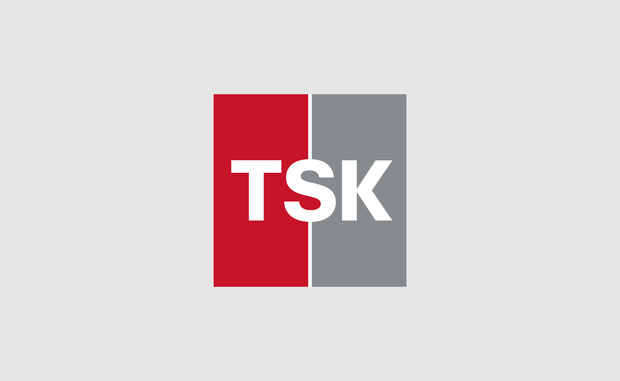 Souhrnná doložka do smluv uzavíraných Technickou správou 
komunikací hl. m. Prahy, a.s.Tato souhrnná smluvní doložka („Doložka“) byla připravena na základě čl. 4.7 vnitřního předpisu ZD-10 Compliance program společnosti Technická správa komunikací hl. m. Prahy („Compliance program“).Doložka obsahuje celkem čtyři části, které blíže stanoví požadavky na dodavatele / obchodní partnery Technické správy komunikací hl. m. Prahy, a.s. („Společnost“ nebo „TSK“), a to v oblasti (i) compliance, (ii) zamezování korupce, (iii) absence uplatnění mezinárodních a národních sankcí, a konečně (iv) neexistence střetu zájmů ve smyslu zákona č. 159/2006 Sb.Doložka slouží jako základní opatření, jímž Společnost předchází tomu, aby se její dodavatel či obchodní partner dopouštěl neetického či nezákonného jednání, nebo aby se veřejných zakázek, které dle zákona č. 134/2016 Sb., o zadávání veřejných zakázek, ve znění pozdějších předpisů („ZZVZ“), vyhlašuje, účastnily subjekty, vůči nimž směřují mezinárodní a národní sankce nebo se nacházejí ve stavu střetu zájmů.Porušení jakékoliv části Doložky může mít následky v ní přímo vyjádřené, a/nebo plynoucí z obecně závazných právních předpisů.ČÁST 1 – Compliance doložka pro dodavatele / obchodní partnery:Smluvní strany se zavazují jednat takovým způsobem a přijmout taková opatření, aby nevzniklo při plnění této smlouvy podezření ze spáchání trestného činu, nebo aby trestný čin nebyl spáchán. To shodně platí pro všechny formy účastenství na trestném činu nebo stádia trestného činu. Povinnost se vztahuje na trestné činy přičitatelné právnické osobě dle zákona č. 418/2011 Sb., o trestní odpovědnosti právnických osob a řízení proti nim, ve znění pozdějších předpisů, jako i na trestné činy fyzických osob dle zákona č. 40/2009 Sb., trestní zákoník, ve znění pozdějších předpisů, případně i na zahájení trestního stíhání proti kterékoliv smluvní straně včetně jejích zaměstnanců podle zákona č. 141/1961 Sb., o trestním řízení soudním (trestní řád), ve znění pozdějších předpisů.Smluvní strany se zavazují si neprodleně vzájemně oznámit důvodné podezření ohledně možného naplnění skutkové podstaty některého z trestných činů spáchaných v souvislosti s plněním této smlouvy, především trestného činu přijetí úplatku, nepřímého úplatkářství nebo podplacení, a to bez ohledu na splnění případné zákonné oznamovací povinnost a nad její rámec. Smluvní strany se dále zavazují k takové informaci přistupovat jako k důvěrné, s výjimkou komunikace s orgány činnými v trestním řízení.Dodavatel se seznámil se zásadami, hodnotami a cíli Etického kodexu TSK, které jsou dostupné pod odkazem https://www.tsk-praha.cz/wps/portal/root/o-spolecnosti/o-spolecnosti-TSK-Praha. Na základě toho prohlašuje, že má (i) zpracován vlastní etický kodex ve stejném rozsahu, který pokrývá totožné oblasti a zajišťuje tytéž hodnoty a standardy chování, jaké vyznává TSK; dodavatel dále akceptuje, že v případě odlišné úpravy převezme v dílčích záležitostech Etický kodex TSK, nebo (ii) přijímá Etický kodex TSK pro účely plnění této smlouvy za vlastní a bude jeho prostřednictvím zajišťovat dodržování týchž hodnot a standardů chování, jaké vyznává TSK. Dodavatel bere na vědomí, že naposledy popsané hodnoty a standardy chování vychází mimo jiné i z normy ISO 37001:2016.Dodavatel se zavazuje umožnit TSK kontrolu a porovnání obou etických kodexů (na straně TSK a na straně dodavatele), případně prokázat, že přijal za svůj Etický kodex TSK, podle toho, která varianta dle čl. 3) výše nastala. Kontrola dle předchozí věty zahrnuje zejména, nikoliv však výlučně, předložení etického kodexu, příp. dalších compliance dokumentů dodavatele, do kterých bude mít TSK právo nahlížet a pořizovat si jejich kopie.   Dodavatel bere výslovně na vědomí a souhlasí, že TSK je v odůvodněných případech oprávněno kontrolovat dodržování povinností vyplývajících z Etického kodexu na straně dodavatele. Má se za to, že odůvodněným případem je jakékoliv zjištění, které TSK učiní na základě vlastní činnosti, z veřejně dostupných zdrojů, nebo i na podnět zvenčí od třetích osob, které se týkají dodavatele a/nebo situací s vyšší mírou korupčního rizika. V případě pochybností, jedná-li se o odůvodněný případ, je rozhodující názor TSK. Prověřované skutečnosti však nesmí být zjevně bezpředmětné (např. účelově vyvolaná tendenční publicita vůči dodavateli, udání směřující vůči dodavatele, které vychází z porušení dobrých mravů, msty, závisti či jiných nízkých pohnutek, atd.). Poskytnutí součinnosti dodavatele k realizaci kontroly vykonávané TSK zahrnuje zejména, nikoliv však výlučně, písemné či ústní vyjádření dodavatele k předmětné záležitosti. V případě vyšší míry korupčního rizika spojeného s předmětem této smlouvy nebo osobou dodavatele je možné požadovat prokázání implementace/existence opatření srovnatelných se standardy normy ISO 37001:2016. Dodavatel je oprávněn v rámci splnění požadavku na poskytnutí součinnosti předložit libovolné důkazní prostředky.V případě, že dodavatel poruší čl. 3) této části Doložky, který spočívá v harmonizaci vlastního etického kodexu dodavatele dle Etického kodexu TSK, nebo převzetí Etického kodexu TSK dodavatelem v plném rozsahu, zavazuje se dodavatel uhradit smluvní pokutu ve výši 1.000 Kč za každý, byť i započatý den, po který je v předmětné záležitosti v prodlení, a to až do okamžiku splnění jeho povinnosti.V případě, že dodavatel poruší čl. 4) této části Doložky, který spočívá v umožnění kontroly splnění harmonizace etických kodexů, nebo převzetí Etického kodexu TSK dodavatelem v plném rozsahu, zavazuje se uhradit smluvní pokutu ve výši 1.000 Kč za každý, byť i započatý den, po který je v předmětné náležitosti v prodlení, a to až do okamžiku splnění jeho povinnosti.V případě, že dodavatel poruší čl. 5) této části Doložky, tj. nebude při poskytování plnění a spolupráci s TSK respektovat zásady a hodnoty vyplývající z Etického kodexu TSK (bez ohledu na to, v jaké formě je přijal), nebo neposkytne TSK součinnost k prověření konkrétního zjištění/oznámení, zavazuje se uhradit smluvní pokutu ve výši 10.000 Kč za každý, byť i započatý den prodlení, po který porušení konkrétní povinnosti trvalo, a to až do okamžiku odstranění tohoto závadného stavu. Bude-li se zjištění/oznámení týkat skutečností s vyšší mírou korupčního rizika, zvyšuje se smluvní pokuta dle předchozí věty na dvojnásobek.Sankce uložené dle čl. 6 až 8 této části Doložky mezi sebou lze sčítat, a to až do chvíle splnění povinností dodavatele, kterou zajišťují, nebo do zániku smlouvy odstoupením ze strany TSK. Součet sankcí však nesmí ve svém souhrnu překročit jednu třetinu (1/3) hodnoty smlouvy.     V případě, že dodavatel bude své povinnosti dle čl. 3) až 5) této části Doložky porušovat závažně, dlouhodobě nebo opakovaně, je TSK oprávněno odstoupit od smlouvy bez dalšího. Závažným porušováním se rozumí naplnění skutkové podstaty korupčního, nebo i jiného trestného činu dodavatelem (bez ohledu na to, byl-li už za něj pravomocně odsouzen), případné i jiné zcela bezohledné jednání rozporné se zásadami a hodnotami Etického kodexu TSK. Dlouhodobým porušováním této části Doložky se rozumí nesplnění konkrétní povinnosti v trvání nejméně 30 kalendářních dnů, a pokud by šlo o skutečnosti s vyšší mírou korupčního rizika, tak nejméně 15 kalendářních dnů. Opakovaným porušováním této části Doložky se rozumí nesplnění konkrétní povinnosti v nejméně třech paralelních případech, a pokud by šlo o skutečnosti s vyšší mírou korupčního rizika, tak ve dvou paralelních případech. Právo na uhrazení smluvní pokuty ve prospěch TSK nebo právo náhrady škody způsobené TSK tímto není jakkoliv dotčeno.  Smluvní strany se zavazují a prohlašují, že splňují a budou splňovat po celou dobu trvání této smlouvy veškerá kritéria, standardy chování a hodnoty, které ve svém souhrnu vyplývají z Etického kodexu této společnosti.ČÁST 2 – Protikorupční doložka pro dodavatele / obchodní partnery:Smluvní strany se dohodly, že při plnění této smlouvy budou vždy postupovat čestně a transparentně a potvrzují, že takto jednaly i v průběhu zadávacího řízení / vyjednávání o smlouvě, resp. že takto budou jednat po celou dobu účinnosti této smlouvy.Smluvní strany shodně prohlašují, že neposkytnout, nenabídnou ani neslíbí úplatek jinému nebo pro jiného v souvislosti s obstaráváním věcí obecného zájmu ani neposkytnou, nenabídnou ani neslíbí úplatek jinému nebo pro jiného v souvislosti s podnikáním svým nebo jiného, a že neposkytnou, nenabídnou ani neslíbí neoprávněné výhody třetím stranám, ani je nepřijmou nebo nevyžadují.V této souvislosti se smluvní strany zavazují neprodleně oznámit důvodné podezření ohledně možného jednání, které je v rozporu se zásadami podle této části Doložky a mohlo by souviset s uzavřením této smlouvy nebo jejím plněním.      ČÁST 3 – Doložka o absenci uplatnění mezinárodních a národních sankcí na straně dodavatele / obchodního partnera:Dodavatel / obchodní partner má nastaven funkční systém kontroly obchodních partnerů ve vztahu k mezinárodním sankcím vyplývajícím zejména z předpisů a rozhodnutí orgánů Evropské unie, Organizace spojených národů, kteréhokoli z členských státu Evropské unie, Spojených států amerických, Spojeného království Velké Británie a Severního Irska nebo Švýcarské konfederace („sankce“), a není si vědom existence smluvních vztahů s osobou, na kterou se tyto sankce vztahují, zejména pak s osobu uvedenou na sankčních seznamech a v dokumentech vydávaných uvedenými orgány a institucemi; dále osobou, která je usídlena v zemi nebo založena podle práva země nebo území, které je cílem sankcí, nebo osobou, která je jinak předmětem sankcí („osoba podléhající sankcím“).Dodavatel / obchodní partner není osobou podléhající sankcím a žádná z osob podléhajících sankcím nefiguruje formálně ani fakticky ve vlastnické či řídící struktuře dodavatele, není jeho skutečným majitelem, nedává jakékoli pokyny dodavateli, dodavatele nezastupuje, neovlivňuje, neovládá, ani se jakoukoli jinou formou, ať už skrytou či zjevnou, nepodílí na jeho chodu, fungování či podnikání.Dodavatel / obchodní partner si není vědom skutečnosti, že by měly být osobě podléhající sankcím přímo či nepřímo zpřístupněny jeho finanční prostředky či hospodářské zdroje, resp. že by z nich mohla mít osoba podléhající sankcím jakýkoli prospěch.Dodavatel / obchodní partner neobdržel oznámení ani si není jinak vědom, že by proti němu byl vznesen nárok, vedena žaloba, zahájen soudní spor, správní řízení nebo šetření v jakékoliv souvislosti se sankcemi.Dodavatel / obchodní partner bere na vědomí, že uvedení nepravdivých údajů či jiný rozpor s touto Doložkou může v konkrétním případě vést až k odstoupení od smlouvy uzavřené na základě veřejné zakázky, a to v souladu s § 223 odst. 2 písm. a) nebo b) ZZVZ.ČÁST 4 – Doložka o neexistenci střetu zájmů ve smyslu zákona č. 159/2006 Sb. na straně dodavatele / obchodního partnera:Dodavatel / obchodní partner není obchodní společností, ve které má veřejný funkcionář dle § 2 odst. 1 písm. c) zákona o střetu zájmů (tedy člen vlády nebo vedoucí jiného ústředního správního úřadu, v jehož čele není člen vlády), nebo jím ovládaná osoba, vlastnický podíl představující alespoň 25 % účasti společníka v obchodní společnosti.Poddodavatel, jehož prostřednictvím dodavatel/obchodní partner prokazuje kvalifikaci, není obchodní společností, ve které má veřejný funkcionář dle § 2 odst. 1 písm. c) zákona o střetu zájmů, ve znění pozdějších předpisů (člen vlády nebo vedoucí jiného ústředního správního úřadu, v jehož čele není člen vlády), nebo jím ovládaná osoba, vlastnický podíl představující alespoň 25 % účasti společníka v obchodní společnosti.Dodavatel / obchodní partner bere na vědomí, že uvedení nepravdivých údajů či jiný rozpor s touto Doložkou může v konkrétním případě vést až k odstoupení od smlouvy uzavřené na základě veřejné zakázky, a to v souladu s § 223 odst. 2 písm. a) nebo b) ZZPříloha č. 3 Specifikace díla:Předmětem této smlouvy jsou kamerové revize přípojek od uličních a horských vpustí, uzavřených odvodňovacích žlabů na základě hlášených závad Prahy 1 - 22Příloha č. 8 – Vzor písemného souhlasu ohledně poddodavateleTechnická správa komunikací hl. m. Prahy, a.s.se sídlem Veletržní 1623/24, Holešovice, 170 00 Praha 7	IČO: 03447286DIČ: CZ03447286Zapsaná v obchodním rejstříku vedeném Městským soudem v Praze, oddíl B, vl. 20059kterou zastupuje: xxxxxxxxxxxxx, ředitel úseku odborných správ(dále jen „Objednatel“)tímto udělujeHERČÍK a KŘÍŽ, spol. s r.o.sídlo: K Hájům 2639/7, Stodůlky, 155 00 Praha 5IČO: 49356607DIČ: CZ49356607zapsaná v obchodním rejstříku vedeném Městským soudem v Praze, oddíl C, vložka 19856ve smyslu článku 7.4. Smlouvy o dílo uzavřené dne [●] mezi Objednatelem a Zhotovitelem s o u h l a s v tom smyslu, že Zhotovitel je oprávněn v rámci plnění Díla dle výše uvedené Smlouvy o Dílo zadat svému poddodavateli - [●], nar./IČO: [●], bytem/se sídlem [●] práce v následujícím rozsahu:[●]V Praze dne [●]_________________________Technická správa komunikací hl. m. Prahy, a.s.xxxxxxxxxxxxx, ředitel úseku odborných správV Praze dne 23. 2. 2024V Praze dne Za Objednatele:Technická správa komunikací hl. m. Prahy, a.s.Za Zhotovitele:HERČÍK a KŘÍŽ, spol. s r.o._______________________xxxxxxx_______________________Jan Wilczek